OMB NO. 1845-0030Paperwork Burden StatementAccording to the Paperwork Reduction Act of 1995, no persons are required to respond to a collection of information unless such collection displays a valid OMB control number.  The valid OMB control number for this information collection is 1845-0030.  The time required to complete this information collection is estimated to average .20 hours per response, including the time to review instructions, search existing data resources, gather the data needed, and complete and review the information collection.  If you have any comments concerning the accuracy of the time estimate(s) or suggestions for improving this form, please write to:   Department of Education, .  If you have comments or concerns regarding the status of your individual submission of this form, write directly to:  Grants & Campus-Based Division, Federal Student Aid, Union  Center Plaza, 830 First Street, NE, Washington, D.C. 20202.     	            Expires:  06/30/2015 CAMPUS-BASED REALLOCATION FORMSECTION - A:   SCHOOL RELEASE OF 2011-2012 AWARD YEAR UNEXPENDED ALLOCATIONS FOR THE FEDERAL SUPPLEMENTAL EDUCATIONAL OPPORTUNITY GRANT, FEDERAL WORK-STUDY AND FEDERAL PERKINS LOAN PROGRAMS.SECTION - B:	REQUEST FOR SUPPLEMENTAL FWS FUNDS FOR THE 2012-2013 AWARD YEAR.(COMPLETE ONLY IF YOU WANT SUPPLEMENTAL FWS FUNDS)WARNING   If you purposely give false or misleading information, you may be fined up to $20,000, sent to prison, or both.ED Form E40-4P, Revised 7/2009 (Previous editions are obsolete)				DUE BY August 17, 2012Federal SupplementalEducational Grant (FSEOG)Federal Work - Study(FWS)Federal Perkins LoanFederal CapitalContribution (FCC)Unexpended 2011-2012Allocation Amount(1) $(2) $(3) $(4) Did your school expend at least 5 percent of its total 2011-2012FWS federal funds to compensate students employed as reading      tutors of children or in family literacy activities as part of your community service activities?                                    YES                               NO        ____                           ____(5) Amount of supplemental 2012-2013 FWS funds your school will need for community service jobs.    $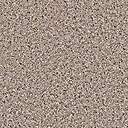 